附件3小程序二维码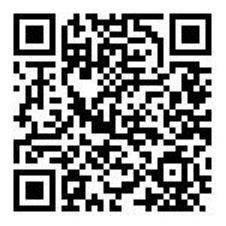 抄送：中央网信办网络社会工作局。